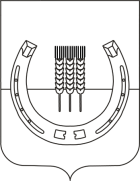 АДМИНИСТРАЦИЯСПАССКОГО СЕЛЬСКОГО ПОСЕЛЕНИЯСПАССКОГО МУНИЦИПАЛЬНОГО РАЙОНАПРИМОРСКОГО КРАЯРАСПОРЯЖЕНИЕ   03 декабря 2018 года	                    с. Спасское		                                     № 62-рОб утверждении плана контрольной деятельности по внутреннему финансовому контролю Спасского сельского поселения на 2019 годВ целях реализации статьи 157 Бюджетного кодекса Российской Федерации, руководствуясь Уставом Спасского сельского поселения, постановлением администрации Спасского сельского поселения «Об утверждении Порядка осуществления внутреннего муниципального финансового контроля на территории Спасского сельского поселения» от 11 февраля 2014 года № 33Утвердить план проведения контрольных мероприятий по внутреннему финансовому контролю на 2019 год (прилагается).Контроль за исполнением настоящего распоряжения оставляю за собой.Настоящее распоряжение вступает в силу со дня его принятия. Глава администрации Спасского сельского поселения                                                                     А.В.Деркач Приложение к распоряжению администрации Спасского сельского поселения								 от 03.12.2018 № 62-рПлан проведения контрольных мероприятий по внутреннему финансовому контролю на 2019 год№ п/пОбъект финансового контроляМетод осуществления контрольной деятельностиПроверяемый периодСрок проведенияКто намечается на проведение контрольных мероприятий1МКУ «СКО»(проверка финансово-хозяйственной деятельности)ревизия2018 годапрель - майМолокоедова О.Н.,Власова С.В.2МКУ «СКО»(соблюдением бюджетного законодательства Российской Федерации и иных нормативных правовых актов в сфере закупок)проверка2018 годиюльУфимцев И.В.